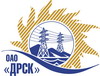 Открытое акционерное общество«Дальневосточная распределительная сетевая  компания»ПРОТОКОЛрассмотрения  заявок участников ПРЕДМЕТ ЗАКУПКИ: открытый запрос предложений не право заключения Договора на выполнение работ для нужд филиала ОАО «ДРСК» «Амурские электрические сети» с разбивкой на лоты (закупка 1 раздела 1.1. ГКПЗ 2014 г.):лот 1 - Ремонт ВЛ-110 кВ Сиваки-Октябрьскийлот 2  - Ремонт ВЛ-110 кВ Горная-Дамбукилот 3  - Ремонт ВЛ-35 кВ Невер-СоловьёвскПлановая стоимость: лот № 1 – 3 492 000,0 руб. без НДС, лот № 2 – 3 154 000,0 руб. без НДС, лот № 3 – 1 253 000,0 руб. без НДС.Указание о проведении закупки от 31.10.2013 № 140.ПРИСУТСТВОВАЛИ: постоянно действующая Закупочная комиссия 2-го уровня.ВОПРОСЫ, ВЫНОСИМЫЕ НА РАССМОТРЕНИЕ ЗАКУПОЧНОЙ КОМИССИИ: О признании предложения ООО «ДСК-Амур» по лотам 1 и 2 не  соответствующим условиям закупки.О признании предложений соответствующими условиям закупки О предварительной ранжировке предложений.О проведении переторжки.ВОПРОС 1 «Об отклонении предложения ООО «ДСК - Амур» по лотам 1 и 2»РАССМАТРИВАЕМЫЕ ДОКУМЕНТЫ:Протокол процедуры вскрытия конвертов с заявками участников.Сводное заключение экспертов Моториной О.А. и  Голота М.Н. Емельянова А.А.Предложение участника.ОТМЕТИЛИ:Заявка ООО «ДСК-Амур» по лотам 1 и 2 содержит достаточные для ее отклонения причины, заключающиеся в несоответствии заявки требованиям извещения о закупке и Закупочной документации, а именно:По лоту 1 Участник в 100 раз занизил объем работ по ручной чистке просек, на общую сумму более чем 500,0 тыс. руб. Согласно дефектной ведомости, являющейся приложением к Техническому заданию, требуется ручная  чистка 3 га. Пунктом 1 локального сметного расчета Участника предусмотрена ручная чистка просеки в объеме только 0,03 га. По лоту 2 Участник в 100 раз занизил объем работ по ручной чистке просек, на общую сумму более чем 300,0 тыс. руб. Согласно дефектной ведомости, являющейся приложением к Техническому заданию, требуется ручная  чистка 2 га. Пунктом 1 локального сметного расчета Участника предусмотрена ручная чистка просеки в объеме только 0,02 га. ВОПРОС 2 «О признании предложений соответствующими условиям закупки»РАССМАТРИВАЕМЫЕ ДОКУМЕНТЫ:Протокол процедуры вскрытия конвертов с заявками участников.Сводное заключение экспертов Моториной О.А., Голота М.Н. и Емельянова А.А.Предложения участников.ОТМЕТИЛИ:Предложения ООО "Бираканский ЛПХ» п. Биракан (лоты 1 и 3), ИП Рязанова Н.В. г. Благовещенск (лоты 1 и 3) , ИП Виноградов М.З. п. Биракан (лоты 1 и 3), ИП Бакриев Л.Л. г. Зея (лоты 1, 2, 3), ООО «Энергостроймонтаж» г. Тында (лоты 1, 2, 3), ООО «ДСК-Амур» г. Благовещенск (лот 3), ИП Ярыгин К.В. с. Птичник (лоты 1 и 2)  признаются удовлетворяющими по существу условиям закупки. Предлагается принять данные предложения к дальнейшему рассмотрению.ВОПРОС 3 «О предварительной ранжировке предложений»РАССМАТРИВАЕМЫЕ ДОКУМЕНТЫ:Протокол процедуры вскрытия конвертов с заявками участников.Сводное заключение экспертов Моториной О.А., Голота М.Н. и Емельянова А.А.Предложения участников.ОТМЕТИЛИ:В соответствии с требованиями и условиями, предусмотренными извещением о закупке и Закупочной документацией, предлагается предварительно ранжировать предложения следующим образом:лот 1 - Ремонт ВЛ-110 кВ Сиваки-Октябрьский1 место: ИП Виноградов М.З. п. Биракан с ценой 2 225 618,61 руб. без НДС (2 268 140,9 руб. с НДС).  В цену включены все налоги и обязательные платежи, все скидки. Срок выполнения: с 01.01.2014 г. по 15.03.2014 г.  Условия оплаты: без аванса, текущие платежи выплачиваются в течение 30 (тридцати) дней следующих за месяцем в котором выполнены работы, после подписания справки о стоимости выполненных работ КС-3. Гарантия на своевременное и качественное выполнение работ, а также на устранение дефектов, возникших по вине Подрядчика, составляет  24 месяца со дня подписания акта сдачи-приемки. Гарантия на материалы и оборудование, поставляемое подрядчиком не менее 60 месяцев. Предложение имеет статус оферты и действует до  20.01.2014 г.2 место: ООО "Бираканский ЛПХ» п. Биракан с ценой 2 241 380,3 руб. без НДС (2 644 828,75 руб. с НДС).  В цену включены все налоги и обязательные платежи, все скидки. Срок выполнения: с 01.01.2014 г. по 15.03.2014 г.    Условия оплаты: без аванса, текущие платежи выплачиваются в течение 30 (тридцати) дней следующих за месяцем в котором выполнены работы, после подписания справки о стоимости выполненных работ КС-3. Гарантия на своевременное и качественное выполнение работ, а также на устранение дефектов, возникших по вине Подрядчика, составляет  24 месяца со дня подписания акта сдачи-приемки. Гарантия на материалы и оборудование, поставляемое подрядчиком не менее 60 месяцев. Предложение имеет статус оферты и действует до  20.01.2014 г.3 место: ИП Бакриев Л.Л. г. Зея с ценой 2 687 981,0 руб. без НДС (НДС не предусмотрен).  В цену включены все налоги и обязательные платежи, все скидки. Срок выполнения: с 01.01.2014 г. по 31.03.2014 г.      Условия оплаты: без аванса, текущие платежи выплачиваются в течение 30 (тридцати) дней следующих за месяцем в котором выполнены работы, после подписания справки о стоимости выполненных работ КС-3. Гарантия на своевременное и качественное выполнение работ, а также на устранение дефектов, возникших по вине Подрядчика, составляет  24 месяцев со дня подписания акта сдачи-приемки. Предложение имеет статус оферты и действует до  19.01.2014 г.4 место: ООО «Энергостроймонтаж» г. Тында с ценой 3 019 117,98 руб. без НДС (3 562 559,2 руб. с НДС).  В цену включены все налоги и обязательные платежи, все скидки. Срок выполнения: с 01.01.2014 г. по 31.03.2014 г.    Условия оплаты: без аванса, текущие платежи выплачиваются в течение 30 (тридцати) дней следующих за месяцем в котором выполнены работы, после подписания справки о стоимости выполненных работ КС-3. Гарантия на своевременное и качественное выполнение работ, а также на устранение дефектов, возникших по вине Подрядчика, составляет  24 месяца со дня подписания акта сдачи-приемки. Гарантия на материалы и оборудование, поставляемое подрядчиком не менее 24 месяцев. Предложение имеет статус оферты и действует в течение 90 календарных дней, со дня следующего за днем вскрытия конвертов (19.11.2013 г.).5 место: ИП Рязанова Н.В. г. Благовещенск с ценой  3 214 697,92 руб. без НДС (НДС не предусмотрен). В цену включены все налоги и обязательные платежи, все скидки. Срок выполнения: с января 2014 по март 2014  г. Условия оплаты: без аванса, текущие платежи выплачиваются в течение 30 (тридцати) дней следующих за месяцем в котором выполнены работы, после подписания справки о стоимости выполненных работ КС-3. Гарантийный срок нормальной эксплуатации объекта и входящих в него оборудования, материалов и работ, а также устранение дефектов, возникших по вине Подрядчика, устанавливается 24 месяца с даты ввода объекта в эксплуатацию. Предложение имеет статус оферты и действует до  31.01.2014  г.6 место: ИП Ярыгин К.В. ЕАО, с. Птичник с ценой 3 234 503,0 руб. без НДС (НДС не предусмотрен).  В цену включены все налоги и обязательные платежи, все скидки. Срок выполнения: с 01.01.2014 г. по 31.03.2014 г.  Условия оплаты: без аванса, текущие платежи выплачиваются в течение 30 (тридцати) дней следующих за месяцем в котором выполнены работы, после подписания справки о стоимости выполненных работ КС-3. Гарантия на своевременное и качественное выполнение работ, а также на устранение дефектов, возникших по вине Подрядчика, составляет  24 месяца со дня подписания акта сдачи-приемки. Предложение имеет статус оферты и действует в течение 90 дней с даты вскрытия конвертов -  19.11.2013 г.лот 2  - Ремонт ВЛ-110 кВ Горная-Дамбуки1 место: ИП Ярыгин К.В. ЕАО, с. Птичник с ценой 2 379 350,0 руб. без НДС (НДС не предусмотрен).  В цену включены все налоги и обязательные платежи, все скидки. Срок выполнения: с 01.01.2014 г. по 20.04.2014 г.  Условия оплаты: без аванса, текущие платежи выплачиваются в течение 30 (тридцати) дней следующих за месяцем в котором выполнены работы, после подписания справки о стоимости выполненных работ КС-3. Гарантия на своевременное и качественное выполнение работ, а также на устранение дефектов, возникших по вине Подрядчика, составляет  24 месяца со дня подписания акта сдачи-приемки. Предложение имеет статус оферты и действует в течение 90 дней с даты вскрытия конвертов -  19.11.2013 г.2 место: ИП Бакриев Л.Л. г. Зея с ценой 2 625 717,0 руб. без НДС (НДС не предусмотрен).  В цену включены все налоги и обязательные платежи, все скидки. Срок выполнения: с 01.01.2014 г. по 30.04.2014 г.      Условия оплаты: без аванса, текущие платежи выплачиваются в течение 30 (тридцати) дней следующих за месяцем в котором выполнены работы, после подписания справки о стоимости выполненных работ КС-3. Гарантия на своевременное и качественное выполнение работ, а также на устранение дефектов, возникших по вине Подрядчика, составляет  24 месяцев со дня подписания акта сдачи-приемки. Предложение имеет статус оферты и действует до  19.01.2014 г.3 место: ООО «Энергостроймонтаж» г. Тында с ценой 2 861 500,67 руб. без НДС (3 376 570,79 руб. с НДС)  В цену включены все налоги и обязательные платежи, все скидки. Срок выполнения: с 01.01.2014 г. по 30.04.2014 г.    Условия оплаты: без аванса, текущие платежи выплачиваются в течение 30 (тридцати) дней следующих за месяцем в котором выполнены работы, после подписания справки о стоимости выполненных работ КС-3. Гарантия на своевременное и качественное выполнение работ, а также на устранение дефектов, возникших по вине Подрядчика, составляет  24 месяца со дня подписания акта сдачи-приемки. Гарантия на материалы и оборудование, поставляемое подрядчиком не менее 24 месяцев. Предложение имеет статус оферты и действует в течение 90 календарных дней, со дня следующего за днем вскрытия конвертов (19.11.2013 г.).лот 3  - Ремонт ВЛ-35 кВ Невер-Соловьёвск1 место: ИП Виноградов М.З. п. Биракан с ценой 822 312,32 руб. без НДС (836 046,18 руб. с НДС).  В цену включены все налоги и обязательные платежи, все скидки. Срок выполнения: с 01.02.2014 г. по 20.03.2014 г.  Условия оплаты: без аванса, текущие платежи выплачиваются в течение 30 (тридцати) дней следующих за месяцем в котором выполнены работы, после подписания справки о стоимости выполненных работ КС-3. Гарантия на своевременное и качественное выполнение работ, а также на устранение дефектов, возникших по вине Подрядчика, составляет  24 месяца со дня подписания акта сдачи-приемки. Гарантия на материалы и оборудование, поставляемое подрядчиком не менее 60 месяцев. Предложение имеет статус оферты и действует до  20.01.2014 г.2 место: ООО "Бираканский ЛПХ» п. Биракан с ценой 846 753,03 руб. без НДС (999 168,58 руб. с НДС).  В цену включены все налоги и обязательные платежи, все скидки. Срок выполнения: с 01.02.2014 г. по 20.03.2014 г.  Условия оплаты: без аванса, текущие платежи выплачиваются в течение 30 (тридцати) дней следующих за месяцем в котором выполнены работы, после подписания справки о стоимости выполненных работ КС-3. Гарантия на своевременное и качественное выполнение работ, а также на устранение дефектов, возникших по вине Подрядчика, составляет  24 месяца со дня подписания акта сдачи-приемки. Гарантия на материалы и оборудование, поставляемое подрядчиком не менее 60 месяцев. Предложение имеет статус оферты и действует до  20.01.2014 г.3 место: ООО "ДСК-Амур» г. Благовещенск с ценой 874 591,0 руб. без НДС (1 032 017,38 руб. с НДС).  В цену включены все налоги и обязательные платежи, все скидки. Срок выполнения: с 01.02.2014 г. по 31.03.2014 г.  Условия оплаты: без аванса, текущие платежи выплачиваются в течение 30 (тридцати) дней следующих за месяцем в котором выполнены работы, после подписания справки о стоимости выполненных работ КС-3. Гарантия на своевременное и качественное выполнение работ, а также на устранение дефектов, возникших по вине Подрядчика, составляет  24 месяца со дня подписания акта сдачи-приемки. Предложение имеет статус оферты и действует в течение 60 календарных дней, со дня следующего за днем вскрытия конвертов (19.11.2013 г.).4 место: ИП Бакриев Л.Л. г. Зея с ценой 897 078,0 руб. без НДС (НДС не предусмотрен).  В цену включены все налоги и обязательные платежи, все скидки. Срок выполнения: с 01.02.2014 г. по 31.03.2014 г.      Условия оплаты: без аванса, текущие платежи выплачиваются в течение 30 (тридцати) дней следующих за месяцем в котором выполнены работы, после подписания справки о стоимости выполненных работ КС-3. Гарантия на своевременное и качественное выполнение работ, а также на устранение дефектов, возникших по вине Подрядчика, составляет  24 месяцев со дня подписания акта сдачи-приемки. Предложение имеет статус оферты и действует до  19.01.2014 г.5 место: ООО «Энергостроймонтаж» г. Тында с ценой 897 078,0 руб. без НДС (НДС не предусмотрен).  В цену включены все налоги и обязательные платежи, все скидки. Срок выполнения: с 01.02.2014 г. по 31.03.2014 г.    Условия оплаты: без аванса, текущие платежи выплачиваются в течение 30 (тридцати) дней следующих за месяцем в котором выполнены работы, после подписания справки о стоимости выполненных работ КС-3. Гарантия на своевременное и качественное выполнение работ, а также на устранение дефектов, возникших по вине Подрядчика, составляет  24 месяца со дня подписания акта сдачи-приемки. Гарантия на материалы и оборудование, поставляемое подрядчиком не менее 24 месяцев. Предложение имеет статус оферты и действует в течение 90 календарных дней, со дня следующего за днем вскрытия конвертов (19.11.2013 г.).6 место: ИП Рязанова Н.В. г. Благовещенск с ценой  1 154 042,61 руб. без НДС (НДС не предусмотрен). В цену включены все налоги и обязательные платежи, все скидки. Срок выполнения: с 01.02.2014 по 31.03.2014  г. Условия оплаты: без аванса, текущие платежи выплачиваются в течение 30 (тридцати) дней следующих за месяцем в котором выполнены работы, после подписания справки о стоимости выполненных работ КС-3. Гарантийный срок нормальной эксплуатации объекта и входящих в него оборудования, материалов и работ, а также устранение дефектов, возникших по вине Подрядчика, устанавливается 24 месяца с даты ввода объекта в эксплуатацию. Предложение имеет статус оферты и действует до  31.01.2014  г.ВОПРОС 4 «О проведении переторжки»ОТМЕТИЛИ:Учитывая результаты экспертизы предложений Участников закупки, Закупочная комиссия полагает целесообразным проведение переторжки.РЕШИЛИ:Признать предложение ООО «ДСК-Амур» по лотам 1 и 2 не соответствующим условиям закупки. Признать предложения ООО "Бираканский ЛПХ» п. Биракан (лоты 1 и 3), ИП Рязанова Н.В. г. Благовещенск (лоты 1 и 3) , ИП Виноградов М.З. п. Биракан (лоты 1 и 3), ИП Бакриев Л.Л. г. Зея (лоты 1, 2, 3), ООО «Энергостроймонтаж» г. Тында (лоты 1, 2, 3), ООО «ДСК-Амур» г. Благовещенск (лот 3), ИП Ярыгин К.В. с. Птичник (лоты 1 и 2) соответствующими условиям закупки. Утвердить предварительную ранжировку предложений Провести переторжку.Пригласить к участию в переторжке следующих участников: ООО "Бираканский ЛПХ» п. Биракан (лоты 1 и 3), ИП Рязанова Н.В. г. Благовещенск (лоты 1 и 3) , ИП Виноградов М.З. п. Биракан (лоты 1 и 3), ИП Бакриев Л.Л. г. Зея (лоты 1, 2, 3), ООО «Энергостроймонтаж» г. Тында (лоты 1, 2, 3), ООО «ДСК-Амур» г. Благовещенск (лот 3), ИП Ярыгин К.В. с. Птичник (лоты 1 и 2). Определить форму переторжки: заочная.Назначить переторжку на 09.12.2013 в 10:00 благовещенского времени.Место проведения переторжки: 675000, г. Благовещенск, ул. Шевченко 28, каб. 244.Техническому секретарю Закупочной комиссии уведомить участников, приглашенных к участию в переторжке о принятом комиссией решении.Ответственный секретарь Закупочной комиссии 2 уровня                                     О.А.МоторинаТехнический секретарь Закупочной комиссии 2 уровня                                         О.В.Чувашова            № 22/УР-Рг. Благовещенск05 декабря 2013 г.Лот № 1Место 1ИП Виноградов М.З. п. БираканМесто 2ООО "Бираканский ЛПХ» п. БираканМесто 3ИП Бакриев Л.Л. г. ЗеяМесто 4ООО «Энергостроймонтаж» г. ТындаМесто 5ИП Рязанова Н.В. г. БлаговещенскМесто 6ИП Ярыгин К.В. с. ПтичникЛот № 2Место 1ИП Ярыгин К.В. с. ПтичникМесто 2ИП Бакриев Л.Л. г. ЗеяМесто 3ООО «Энергостроймонтаж» г. ТындаЛот № 3Место 1ИП Виноградов М.З. п. БираканМесто 2ООО "Бираканский ЛПХ» п. БираканМесто 3ООО «ДСК-Амур» г. БлаговещенскМесто 4ИП Бакриев Л.Л. г. ЗеяМесто 5ООО «Энергостроймонтаж» г. ТындаМесто 6ИП Рязанова Н.В. г. Благовещенск